Elicit picture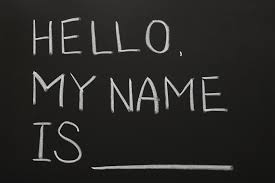 Vocabulary worksheetTask 1 1._____ is a popular name these days.a) Bay b) Beach c) Sandy2. ____ is a popular name for boys.a) Zebra b) Bear c) Lion3. _____ is a popular name for girls.a) Red b) Blue c) Grey4. ____ is a very popular name these days.a) Banana b) Cherry c) AppleTask 2 Fill in the blank worksheetListen again and write ONE word in each gap.a) The fashion at the moment is to have _______ as names.b) Fox and Wolf used to be________.c) Some ‘_________’ names are common but others are unusual.d) The singer Beyoncé named her daughter after a ________ and a plant.e) _________ names like Chelsea used to be strange.f) Taylor and Cooper used to be names of _________.g) A family in Holland gave their six children names with the same ________.Task 3 Read out loudNames – transcriptPresenter 1: Today we are going to talk about names, particularly fashions in names, you know,the kind of names famous people use for their children. You’ve been looking into this recently,haven’t you Finn?Presenter 2: I have indeed and it’s a fascinating topic. The US leads here with new names andwe in Britain follow sometimes, but we tend to go for the more traditional names. So, the big trendis using nouns as names.Presenter 1: Nouns, what sort of nouns?Presenter 2: Well they can be abstract qualities like Honor or Passion. There’s a long tradition ofthis kind of name, like Faith or Charity, which used to be common names. A new name is Haven,that’s growing in popularity. And similar names like Shelter, Harbor and Bay also convey feelingsof safety and warmth.Presenter 1: Mmm. I suppose Passion is used to mean ‘extreme enthusiasm’ nowadays, andpeople use the word a lot, so maybe it’s a good choice for a modern name. Haven has a nice,safe feel to it.Presenter 2: OK, then there are names which come from nature or animals, although with someof these it’s hard to know whether they come from nature or a surname – that’s another trend.Here we have Frost, Wolf, Fox, Bear, for boys, of course. And a new name: Ridge.Presenter 1: Ridge, like a mountain ridge? The top of a mountain range?Presenter 2: Yes, weird, huh? It’s seen as a tough, outdoorsy name for a boy. OK, then there aremusical names. Harmony and Melody have been around for ages, but Lyric is a new one.Presenter 1: Lyric, wow!Presenter 2: Yes, it came in at number 325 in the US a couple of years ago. That doesn’t soundvery popular, but there are so many different names being used at the moment that it means itisn’t so unusual. Other noun categories are months – May, June and April are common, butJanuary is uncommon and November very unusual. And then you have colours. Beyoncé andJay-Z called their daughter Blue Ivy – a very distinctive name, a colour plus the name of a plant.Blue is very popular for girls right now, and Red or Grey for boys.Presenter 1: I’ve just thought of another category. Food names, like Olive or Clementine.Presenter 2: Yes, that’s another one. Flower names are pretty common, but food names areunusual. Gwyneth Paltrow and Chris Martin named their daughter Apple, of course.Presenter 1: Yes, poor child.Task 4 Share your opinionsIs your name traditional or modern?Does your name have a translation in other languages?Does anyone in your family share your name?Do you know any famous people with the same name as you?How do people in your country usually choose a child’s name?☐ Listening   ☐ Speaking   ☐ Reading   ☐ Grammar  ☐ WritingTopic:   What is name?Instructor:Yeji SongLevel:IntermediateStudents:6Length: 50 minutesMaterials:Audio clipTeacher's gestureVocabulary worksheetGrammar worksheetAims:To boost listening comprehensionTo provide an interesting topic for discussionTo develop student’s ability to listen to and extract information from a difficult authentic listeningTo give a short about different types of nameLanguage Skills:Speaking : Read out loud the script and learn new patternsReading: Read the questions given Writing : Answer the questions given in the worksheetListening: Listen to related vocabulary how they soundLanguage Systems:Phonology - Pronunciation checkLexis - Learn new vocabulary related to the topicGrammar : To+verb / used to             Discourse - Names that are linked to culture and traditionAssumptions:  Students may know basic vocabulary  Students may have taken a class at least once so they know how it goes.  Students may have learn English before so they know basic structuresAnticipated Errors and Solutions:Some students may have problems with their writingSome students may not know about difference It might take more or less time ( Ask the students to read out loud taking the turns making pairs)Students may have problems with listening (Chunk the sentences and play audio again)References:BBC Councilhttps://www.teachingenglish.org.uk/article/whats-your-nameLead-InLead-InLead-InLead-InMaterialsTeacher’s gesturespicturesMaterialsTeacher’s gesturespicturesMaterialsTeacher’s gesturespicturesMaterialsTeacher’s gesturespicturesTimeSet UpStudent ActivityTeacher Talk3minswhole classLooking at the pictures which are shown to them and elicit the topic from them)Procedure T: Hello everyone. How are you today?( Show pictures ready)Here you can see posters that are related to today’s topic. What do you think it will be?(Elicit from students)That’ right. Today’s topic is name..Let’s get started.Pre-ActivityPre-ActivityPre-ActivityPre-ActivityMaterials: Vocabulary worksheetMaterials: Vocabulary worksheetMaterials: Vocabulary worksheetMaterials: Vocabulary worksheetTimeSet UpStudent ActivityTeacher Talk10 minsWork individuallyWhole classAnswer questions on worksheetProcedure (Distribute the vocabulary worksheet)InstructionMatch the meaning to the right wordDemonstrationHere I will give you an example. The first one is warmth. Find the right definition of this word and draw a line.CCQwho are you working with?how much time do you have?T: Now, let’s check out all the answers together.(Check the answers together)Main ActivityMain ActivityMain ActivityMain ActivityMaterials: Audio, Task worksheetMaterials: Audio, Task worksheetMaterials: Audio, Task worksheetMaterials: Audio, Task worksheetTimeSet UpStudent ActivityTeacher Talk15minsWhole classWork individuallywhole classwork individuallywhole classListen for teachers instructionListen to the audio fileand work on the tasks given.Listen to the audio fileand work on the tasks given.Answer the questions together and share opinionsProcedureT: Before we start to listen to this file, I am going to distribute 2 different worksheets. You are going to listen to listen and check your answers. Let’s look at the first one first. As you listen, fill in the gap on the 1st worksheet.Check the questions givenInstructionBefore the students listen to the audio, guess the answers to these questions.CCQCan you take notes?How much time do you have?   2. Listening for the main idea.Distribute the worksheetInstructionTell learners they are going to listen to a radio programme about fashions in namesin Britain and the US.CCQWhat are you supposed to do?Are you working alone?T : We are going to listen to audio first and then start mark the right answers. Okay. Are you ready?Play audio(Students will answer as they listen)T: Its time to check all the answers together. We are going to listen to it one more time and check if the answers are correct. 3. Listening for detailsT: We are going to work on the 2nd worksheet. Now you are going to listen to audio carefully and fill in the blanks on the worksheetInstruction Play the audio again and ask learners to complete the gapfill exercise (part 3 on their worksheet). Ask learners to check the answers as a whole class.Play audio again. CCQ How much time left?T: Now, let’s check the answers together. What is the answer for question number a?( Same for questions from b to e )If the students answer wrong, play the audio where they were wrong)Post ActivityPost ActivityPost ActivityPost ActivityMaterials: ScriptsMaterials: ScriptsMaterials: ScriptsMaterials: ScriptsTimeSet UpStudent ActivityTeacher Talk5mins Whole classworking in pairsListen to teacher’s instruction. Making pairs and read out loud as instructedProcedureT: As we read the script now it’s time for us to read out loud. Be a partner with a person next to you.InstructionMaking pairs you have 5 minutes to read out loud.(Students will work in a group and read out the script loud)Learners often find it useful to see a transcript of an audio after they finish thelistening activities. They can check that they have understood correctly and identifywords or phrases that were unclear.SOS ActivitySOS ActivitySOS ActivitySOS ActivityMaterials:  WorksheetMaterials:  WorksheetMaterials:  WorksheetMaterials:  WorksheetTimeSet UpStudent ActivityTeacher Talk17minsWorking in a pairwhole classListen to teacher’s instruction and read out loud taking turns with a partnerListen to teacher’s wrap up instruction. Procedure    T: As we read the script now it’s time for us to discuss the topic based on your experiences. We are going to work with the same partners and talk about the topics based on your experiences. You have 10 minutes.Instruction     Making a pair with your partner again. Taking the turn to ask questions and share your opinion.CCQAre you working with pairs? T: Alright times up. So was there any interesting experiences related to today’s topic? if there is, let’s share your partner’s answers based on his or her experiences.Instruction    Students have 5 minutes to talk about interesting answers CCQWhat are you going to discuss?What is the homework?ClosingIt’s time to wrap up! How did you feel about today’s class?Homework    Give learners a choice of a homework task or suggest different tasks depending on learners’ levels, interests, etc.Abstractdescribe something follow traditionConveyemphasise the intensity Extremeodd, weirdtraditionaltransmit or convey as the medium transmissionridgea long, narrow, elevated strip of land or any raised strip or bandunusualexisting only in mind